 Horváth Roland 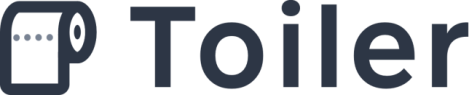 Soproni Széchenyi István GimnáziumMosdó kereső app kicsit másképp..GPS alapú, intelligens, interaktív mosdó kereső és értékelő közösségi app              Ma már korosztálytól függetlenül szinte mindenki zsebében ott található egy okos digitális készülék, mely segítségével bármikor csatlakozhatunk a világhálóra és igen, bárki számára az internet segítségével megnyílhat az az óriási információhalmaz, amelyet az internet jelent. Észrevétlenül magába szippant, azáltal, hogy megkönnyítve az információszerzést, leegyszerűsíti, megkönnyít az életünket. Nem csak tudományos kérdésekben hívjuk segítségül az internet nyújtotta végtelen tudás tárházát, de hétköznapi életünket is átitatta már, mindennapjaink része lett, hiszen ezáltal tudjuk meg, hogy hánykor zár a bolt, hány km a célváros, vagy hol van egy számunkra megfelelő mosdó a közelben. Csakhogy a net egy kölcsönjáték, amit sokan végig sem gondolunk. Azt hisszük, hogy mi használjuk a netet, pedig „ő” is ugyanolyan mértékben „profitál” belőlünk a befolyásolásunk által. Nyíltan vagy rejtetten de folyamatosan adatot szolgáltatunk magunkról. Csupán a felhasználói szokásaink figyelésével, az általunk látogatott felületek rendszerezésével pár algoritmus segítségével máris katalogizálhatóak vagyunk, és már célirányosan kapjuk, érdeklődési körünknek megfelelően, szinte „személyre címzetten” a vonzóbbnál vonzóbb ajánlatokat, melyekből majdnem biztos, hogy választunk is. Hogy ez jó vagy rossz dolog, szerintem szubjektív, vitatható.          A befolyásolás szerencsés formájával is találkozhatunk, amikor felhasználók megélt tapasztalatait figyelembe véve tudjuk meghozni döntéseinket. Egy-egy ilyen segítő alkalmazásnak annyira hálásak lehetünk, hiszen időt, pénzt és csalódást spórol meg nekünk, hogy az sem baj, ha közben a rosszabbnak tartott, minősített helyet elkerülve megfelelő helyre leszünk irányítva, hogy közben ezért „cserébe” egy fizetett hirdetéssel még egy-egy akcióról is tájékoztatnak bennünket, mely az adott helyen szintén elérhető, azért már szinte hálásak is vagyunk. Hogy ez mindkét félnek jó-e? Igen! Garantált, jó döntésért cserében még egy szolgáltatást is felkínáltak. Lehetőséget kapok, vagy igénybe veszem, vagy sem, de a szolgáltatónak potenciális vásárlóerőt jelentek.         Lehetőleg elégedett vásárlóerőt, szolgáltatást igénybevevőt, aki újabb pozitív értékelést ad a szolgáltatás színvonaláról, ami újabb potenciális vevőt vonz. Minél többen használnak egy alkalmazást, annál több a felhasználó, aki értékelhet. Minél nagyobb számú az elégedett értékelés, annál több érdeklődő dönt e mellett a szolgáltató mellett, így minél több szolgáltató érdeke, hogy bekerüljön az alkalmazás adatbázisába és versenybe szálljon a felhasználók értékeléséért, ami ha pozitív még több felhasználót, potenciális vevőt jelent. És így megszületett a befolyásolás körforgása!  A felhasználó ösztönzi a szolgáltatót a minőség megtartásában, sőt színvonalemelésre kényszerít, hiszen a többi szolgáltatótól szeretné magához vonzani a felhasználókat, a potenciális vevőket. A szolgáltató azzal, hogy növekszik a felhasználók, vevők száma forgalmat generál, az akcióit is jobban tudja érvényesíteni, ha csatolt szolgáltatásként tálalja. És mindehhez elég egy jól okosan, ésszerűen megszerkesztett applikáció!             Ilyen applikáció a Toiler is. Az ötletet egy mindenki számára alapvető és hétköznapi igény kielégítése adta. Egyszer mindenkiben felmerült már a kérdés: „Hol találok itt egy mosdót? Milyen lesz az a mosdó?”Ha van időnk a döntésre, miért ne döntsünk jól? Időt spórolunk, kellemetlen élménytől kíméljük meg magunkat egy körültekintő döntéssel. Tegyük fel a kérdéseinket: „Milyen messze van? Útba esik vagy kitérőt jelent? Mit tapasztaltak mások? Gyerekbarát? Meglepetés fog érni, hogy nincs aprónk? Fizetős? Ingyenes? Ha már arra megyek egy kávét is tudok inni utána?”Ezeket a kérdéseket átértékelve gondoltam újra az egyszerű mosdó listázó app lehetőségeit és egy komplexebb, az úton levő emberben felmerülő egyszerű igényeit kielégítő válaszokat adó, döntést segítő alkalmazást készíteni. Ez a Toiler.           A Toiler több mint egy egyszerű mosdó listázó app. Túl azon, hogy segít a szűkös számú mosdóhelységek megtalálásában és ezzel egy mindenkit érintő alapszükséglet megoldásához nyújt segítséget, képes a fellelhető lehetőségeket osztályozni, rangsorolni, egy különleges saját készítésű algoritmus segítségével. Az adatok nagy részét a felhasználók biztosítják, így mindig friss infóval szolgál az app. Az alkalmazásban a felhasználók megoszthatják személyes élményeiket, tapasztalataikat és osztályozhatják, minősítik a meglátogatott mosdókat egy csillagskálán.           Az app megnyitása során a közelben lévő mosdókat találjuk egy térképen. A lista nézetben, algoritmus szerint, minősítések, vélemények és tulajdonságok (ár, távolság) alapján szükségleti kategóriákba sorolja a mosdókat: „Átlagban legjobb”, „Legközelebbi” és „Legkellemesebb”.Lehetőséget nyújt a felhasználó számára a döntésre, hogy gyorsan, olcsón vagy ráérősebben, de több szolgáltatást igénybe véve, magát meglepetésektől megkímélve melyik mellékhelyiséget válassza.Az app felülete egyszerű, letisztult, sallangmentes. Panel alapú navigációja könnyen használható, nem vonja el a felhasználó figyelmét a lényegről. Működése könnyen értelmezhető, hiszen a felhasználó számára az idő, a gyors áttekinthetőség alaptényező.Az app GPS alapon működik, így területileg kiterjesztése korlátlan, az egész világra kibővíthető.    A nagyobb számú felhasználók még több újabb mosdót és visszajelzést jelentenek az adatbázisba, több mosdólehetőség feltüntetése még több felhasználót érhet el, így egy idő után a folyamat automatikusan képes egy óriási mosdó adatbázist generálni.Felmerül a kérdés, hogy a felhasználók miért töltenének értékes perceket értékelések megírásával és mosdók ajánlásával? Erre a problémára készül egy gamification rendszer, amivel a felhasználók jutalmakat és pontokat kapnak a lelkességükért, amelyeket különféle ajándéktárgyakra, kuponokra válthatnak majd be. Emellett sor kerül majd nyereményjátékokra és akciókra a lelkes felhasználók között, így motiválva őket az adatok feltöltésére.A rendszer kijátszhatósága ellen a felhasználók csak olyan mosdókat értékelhetnek, amelyet korábban meglátogattak és mosdónként egy értékelést írhatnak.A mosdó ajánlások nem eredményeznek azonnali pontokat, minden ajánlott mosdó egy ellenőrzési folyamaton megy át, így biztosítva a helyes és pontos adatokat, elkerülve a spam-elést.Mosdók más szolgáltatással kapcsoltan működnek, pl. éttermek, benzinkutak. Az app alkalmas lehet arra, hogy a mosdót üzemeltető egység a saját szolgáltatásait is felkínálja, akár fizetett reklám keretén belül a felhasználónak, a döntést befolyásolva konkurenciával szemben. Ha nem a mindent felülíró gyorsaság a fő döntéshozó, hanem van időnk mérlegelni, hogy utazás során hol állunk meg meglátogatni egy mosdót, akkor a befolyásoló tényező lehet pl. az akciós szendvics vagy tankolási kedvezmények.        Szolgálhatna ez az app nyújtotta felhasználók tapasztalatain alapuló minősítésrendszer tükröt azoknak a mosdót üzemeltető egységeknek, akik nem fordítanak kellő figyelmet a mellékhelyiségek higiéniájára és felszereltségére. Remélhetőleg minél több mosdó üzemeltetőhöz elér az üzenet, ha a konkurencia potenciális vásárlókat vonzz el egy higiénikusabb mosdó lehetőséggel. Vásárlási szokásainkban már nemcsak az árak a döntőek, hanem a szolgáltatás minősége, a kulturált környezet is befolyásoló tényező abban, hogy hol, milyen szolgáltatást veszünk szívesebben igénybe. Talán egy lépést jelenthetne ez az app afelé, hogy minél több felújított, tiszta, karbantartott mellékhelyiséggel találkozzunk. Azáltal, hogy ilyen könnyen értékelhetővé válnak a szolgáltatások és ilyen könnyen elterjedhet a felhasználók között a pozitív vagy a negatív vélemény, remélhetőleg változik a szolgáltatók gondolkodásmódja, szükségesnek érzik majd, a minőség megtartását. A felhasználók viszont egész biztos, hogy ezeknek az appoknak köszönhetően egyre tudatosabban fognak élni, dönteni. Igen, akár csapdát is rejthet úgymond kétélű fegyver is lehet egy ilyen szintű digitalizált, vélemények azonnali megosztásán alapuló világ. Hiszen fennáll a veszélye annak, hogy nem gondolkozunk racionálisan, gyors döntésünk érdekében meggondolatlanul elfogadjuk más tapasztalatán alapuló véleményét és az alapján döntünk. Meg kell tanulnunk a véleményeket feldolgozni, megfontolni is. Lassan a gondolkodásmódunknak is változnia kell, fel kell ismernünk, hogy meddig hagyjuk magunkat befolyásolni, úgymond manipulálni, hogy hol az a határ, ahol már önálló döntést kell hoznunk és más véleményét csak irányadónak használjuk. lassan, a digitalizált világgal együtt élve megtanuljuk ezt is, változunk, okosodunk és tudatosodunk. De ez egy viszonylag hosszabb folyamat, amely az appok mindennapi használatával fog kiteljesedni, addig viszont nagy szerep jut az appot működtető és felügyelő adminoknak.  Az ő érdekük is, hogy egy app biztonságos, megbízható legyen, használata senkit nem károsítva működjön. Egy appot nem elég jól lefejleszteni, az üzemeltetését kellő felelősségtudattal és odafigyeléssel egy adminnak kötelessége követni, racionálisan támogatni, igény szerint módosítani és cenzúrázni, ha szükséges.Az app nyílt béta verziója elérhető az App Storeból (Android verzió hamarosan) és további információ mellett a projekt honlapjáról: https://rolandhorvath.hu/toilerAz alkalmazás felülete és bemutatása: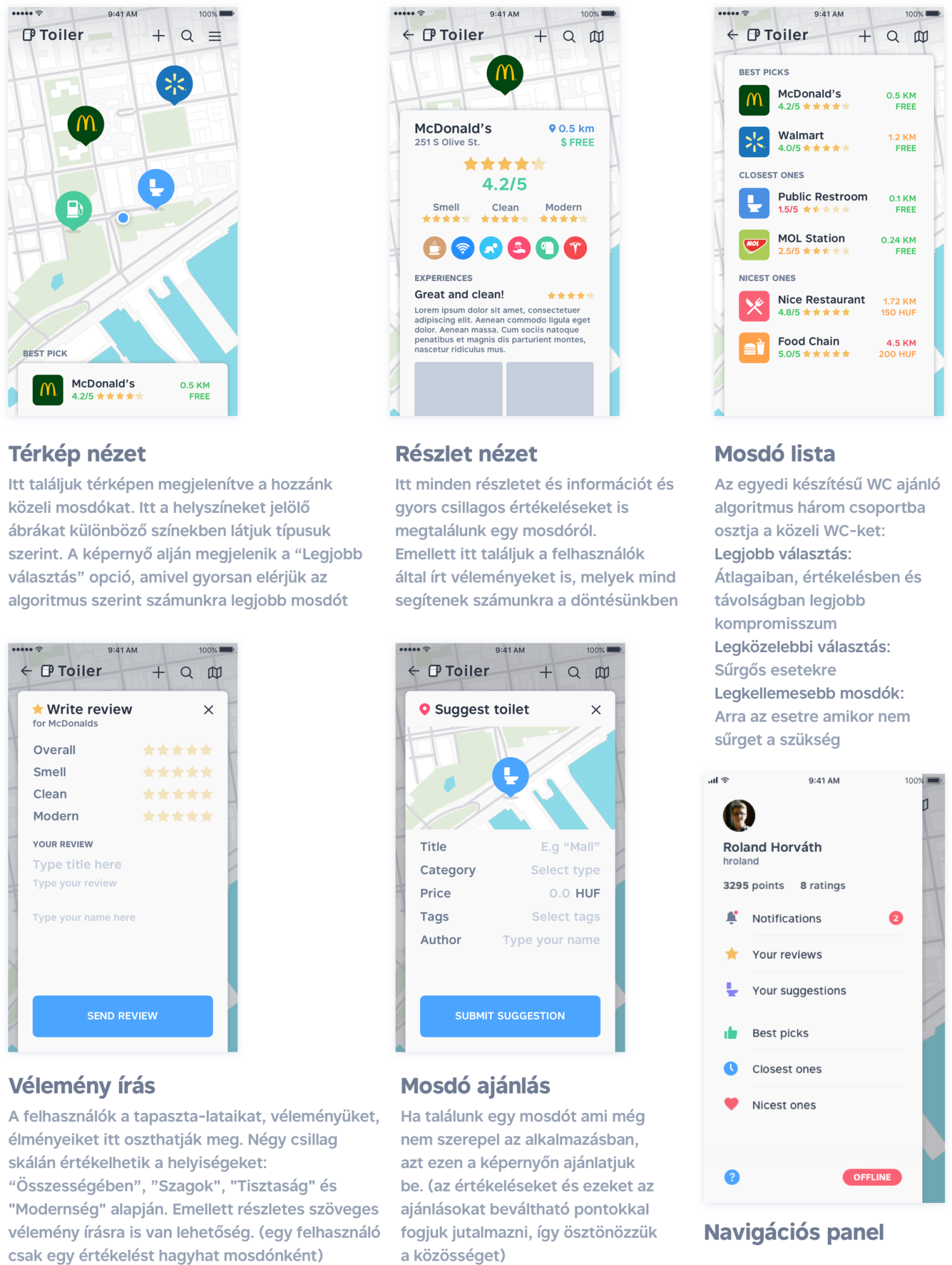 